Publicado en Madrid el 01/12/2020 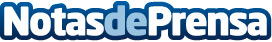 Las 10 mejores prácticas para sacar el máximo rendimiento a las campañas de vídeo Un reciente análisis de flashtalking, aporta soluciones para que las marcas lleguen a su audiencia con campañas de vídeo eficaces, en las que se tiene en cuenta tanto el lugar en el que esta se encuentra, así como los múltiples canales de visionado de contenido que existen en la actualidadDatos de contacto:Brandipia911 101 354  Nota de prensa publicada en: https://www.notasdeprensa.es/las-10-mejores-practicas-para-sacar-el-maximo Categorias: Nacional Imágen y sonido Comunicación Marketing E-Commerce http://www.notasdeprensa.es